О назначении должностного лица, ответственного за предоставление информации об установлении,изменении и прекращении действия региональных и местных налоговв электронной форме в территориальные органы Федеральнойналоговой службы России с применением веб-технологийВ соответствии с планом мероприятий по выполнению подпрограммы                        5 «Создание и развитие единого информационного пространства управления консолидированным бюджетом Самарской области в качестве регионального сегмента государственной интегрированной системы управления общественными финансами «Электронный бюджет» на 2014-2021 годы» «Государственной программы Самарской области «Управление государственными финансами и развитие межбюджетных отношений» на 2014-2021 годы, утвержденной постановлением Правительства Самарской области от 23.11.2013 № 623, планируется выполнение работ по модернизации единой информационной системы управления бюджетным процессом Самарской области в части представления информации об установлении, изменении и прекращении действия региональных и местных налогов в электронной форме в территориальные органы Федеральной налоговой службы России (далее ТО ФНС России) с применением веб-технологий.	1. Назначить на территории сельского поселения Прибой муниципального района Безенчукский Самарской области должностное лицо, ответственное за представление информации об установлении, изменении и прекращении действия региональных и местных налогов в электронной форме в ТО ФНС России с применением веб-технологий – специалиста Администрации сельского поселения Прибой муниципального района Безенчукский Самарской области Петраш Светлану Владимировну. 	2. Контроль за выполнением настоящего распоряжения оставляю за собой.Глава сельского поселения Прибой муниципального района Безенчукский Самарской области                                                                             В.В. ПахомовИсп. С.В. Петраш т.8(84676)43310       АДМИНИСТРАЦИЯСЕЛЬСКОГО ПОСЕЛЕНИЯ ПРИБОЙмуниципального района БезенчукскийСамарской области446242,   п. Прибойул. Центральная, д.5тел.:43-3-10      факс:43-3-45АДМИНИСТРАЦИЯСЕЛЬСКОГО ПОСЕЛЕНИЯ ПРИБОЙмуниципального района БезенчукскийСамарской области446242,   п. Прибойул. Центральная, д.5тел.:43-3-10      факс:43-3-45                            п. Прибой                            п. Прибой              РАСПОРЯЖЕНИЕ              РАСПОРЯЖЕНИЕот 07.06.2019 г._________________  № 25/1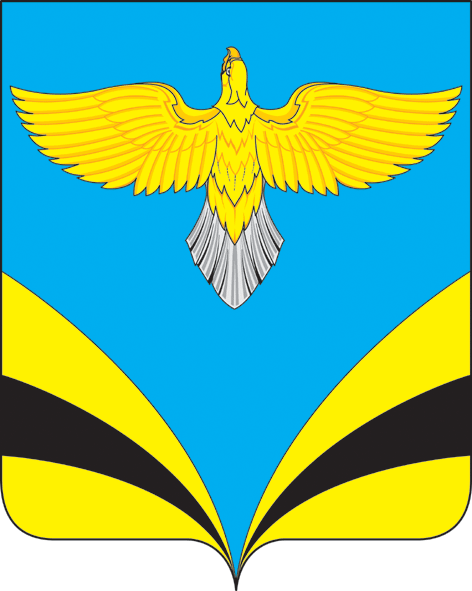 